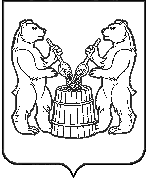 АДМИНИСТРАЦИЯ УСТЬЯНСКОГО МУНИЦИПАЛЬНОГО РАЙОНААРХАНГЕЛЬСКОЙ ОБЛАСТИПОСТАНОВЛЕНИЕот 14 октября 2021 года  № 1434р.п. ОктябрьскийО внесении изменений в муниципальную программу муниципального образования «Устьянский муниципальный район» «Обеспечение жильем молодых семей»В соответствии со статьей 179 Бюджетного кодекса Российской Федерации, постановлением администрации муниципального образования «Устьянский муниципальный район» от 27 февраля 2020 года № 249 «Об утверждении Порядка разработки, реализации и оценки эффективности муниципальных программ муниципального образования «Устьянский муниципальный район», в связи с изменением финансового обеспечения администрации Устьянского муниципального района Архангельской областиПОСТАНОВЛЯЕТ:Утвердить прилагаемые изменения в муниципальную программу муниципального образования «Устьянский муниципальный район» «Обеспечение жильем молодых семей».Настоящее постановление разместить на официальном сайте Устьянского района и в АИС «ГАС Управление».Контроль  за   исполнением   настоящего   постановления   возложить   на Временно исполняющего обязанности начальника Управления культуры, спорта, туризма и молодежи А.В. Лютову.Настоящее постановление вступает в силу со дня его подписания.Исполняющий обязанностиглавы Устьянского муниципального района                              О.В. МемноноваУтверждены постановлением администрацииУстьянского  муниципального районаАрхангельской области№ 1434  от 14 октября 2021 годаИЗМЕНЕНИЯ в муниципальную программу муниципального образования «Устьянский муниципальный район» «Обеспечение жильем молодых семей» В паспорте Программы пункты, касающиеся индикаторов, объемов и источников финансирования программы изложить в следующей редакции:В разделе 3 Программы «Ресурсное обеспечение программы»  общий объем финансирования Программы изложить в следующей редакции:Общий объем финансирования Программы  составляет – 92 564 511,40  рублей, в том числе:средства федерального бюджета – 11 657 910,61  рублей;                  средства областного бюджета     –  11 865 968,92  рублей;	средства районного бюджета (в том числе средства предприятий) – 13 566 255,47 рублей;внебюджетные источники  - 37 754 981,78 рублей.В разделе 3 Программы «Ресурсное обеспечение программы» таблицу «Распределение объемов  финансирования программы по годам» изложить в следующей редакции:4.   Перечень мероприятий муниципальной программы «Обеспечение жильеммолодых семей» изложить в новой редакции согласно приложению №1 к настоящим изменениям.Целевые показатели (индикаторы)  программы  Количество  молодых семей, улучшивших жилищные условия           (в том числе с использованием заемных средств) - 58 семейОбъемы и источники финансирования программыОбщий объем финансирования Программы  составляет – 92 564 511,40  рублей, в том числе:средства федерального бюджета – 11 657 910,61  рублей;                  средства областного бюджета     –  11 865 968,92  рублей;	средства районного бюджета (в том числе средства предприятий) – 13 566 255,47 рублей;внебюджетные источники  - 37 754 981,78 рублей.Источники и направления  
финансирования       Объем     
финансирования,
всего     В том числеВ том числеВ том числеВ том числеВ том числеИсточники и направления  
финансирования       Объем     
финансирования,
всего     2020 год2021 год2022 год2023 год2024 год1234567Всего по Программе         92 564 511,4040 640 069,2032 047 951,191 296 576,001 226 295,0017 353 620,01в том числе:               0,000,000,000,000,000,00федеральный бюджет         11 657 910,612 506 928,305 380 860,960,000,003 770 121,35областной бюджет           11 865 968,926 524 894,142 887 730,450,000,002 453 344,33местный бюджет            13 566 255,475 560 057,563 029 982,581 296 576,001 226 295,002 453 344,33внебюджетные источники              37 754 981,7826 048 189,2020 749 377,200,008 460 405,008 676 810,00